附件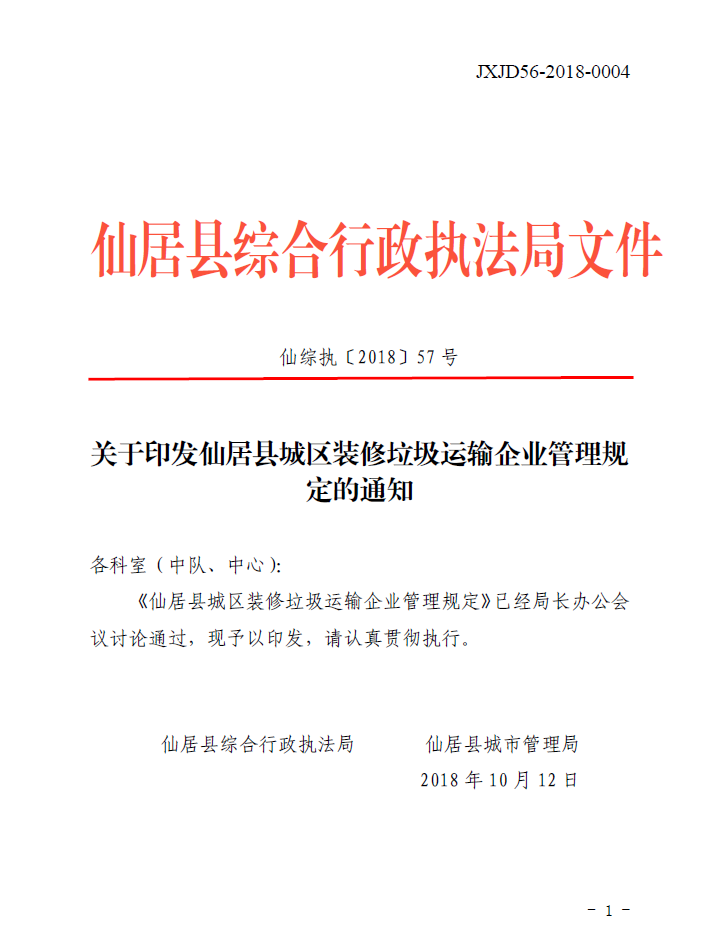 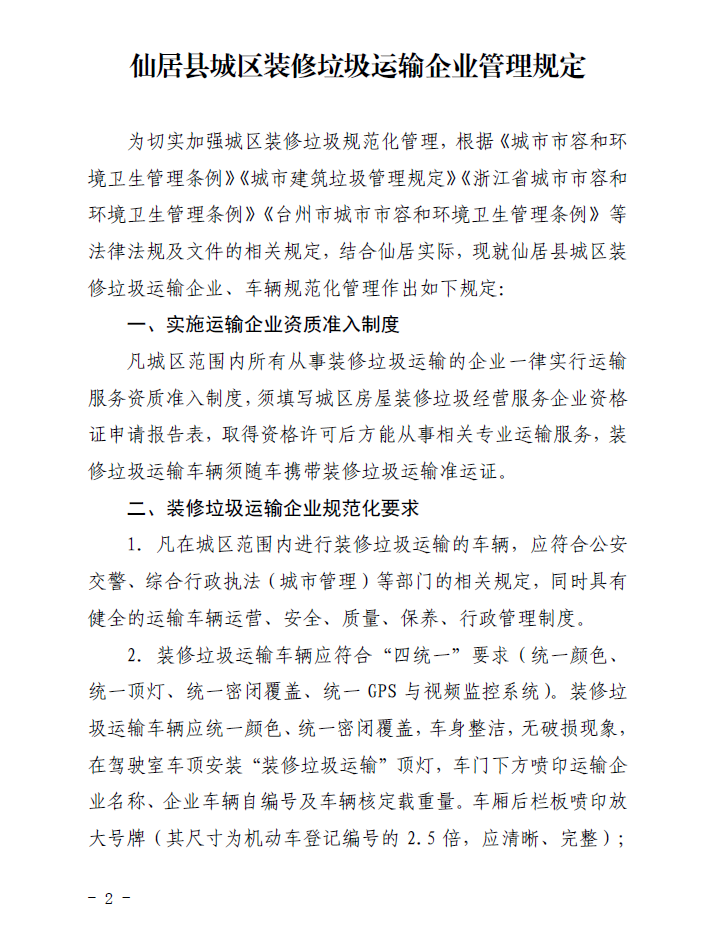 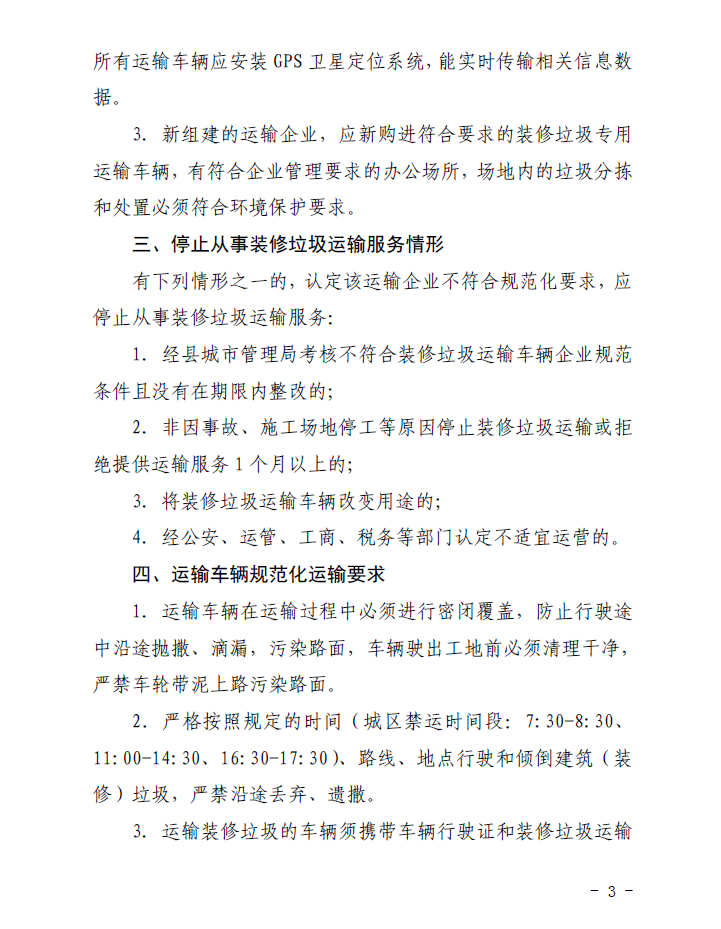 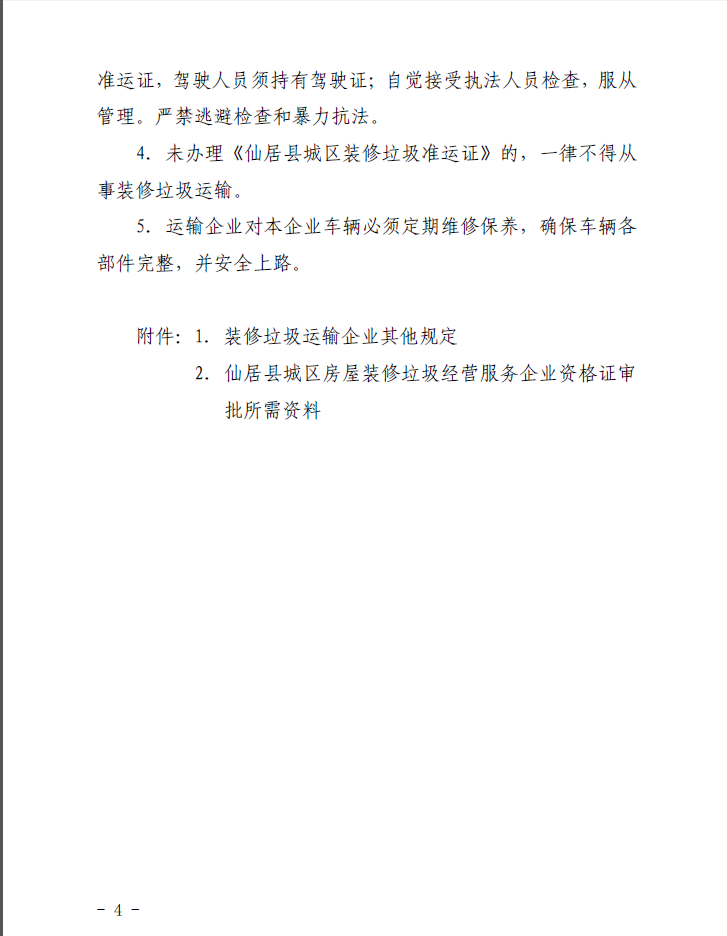 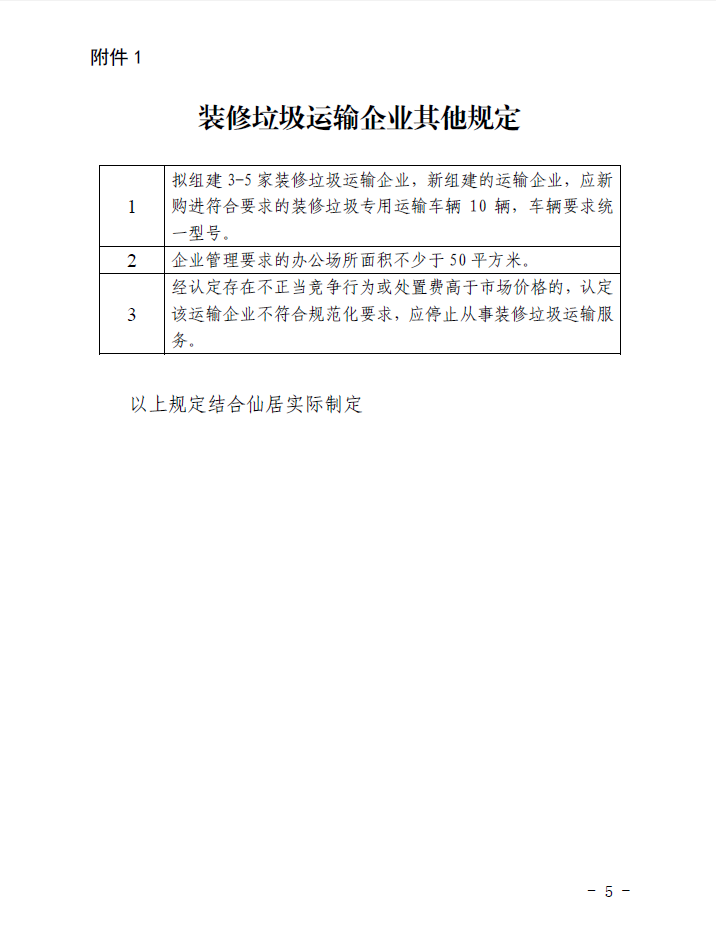 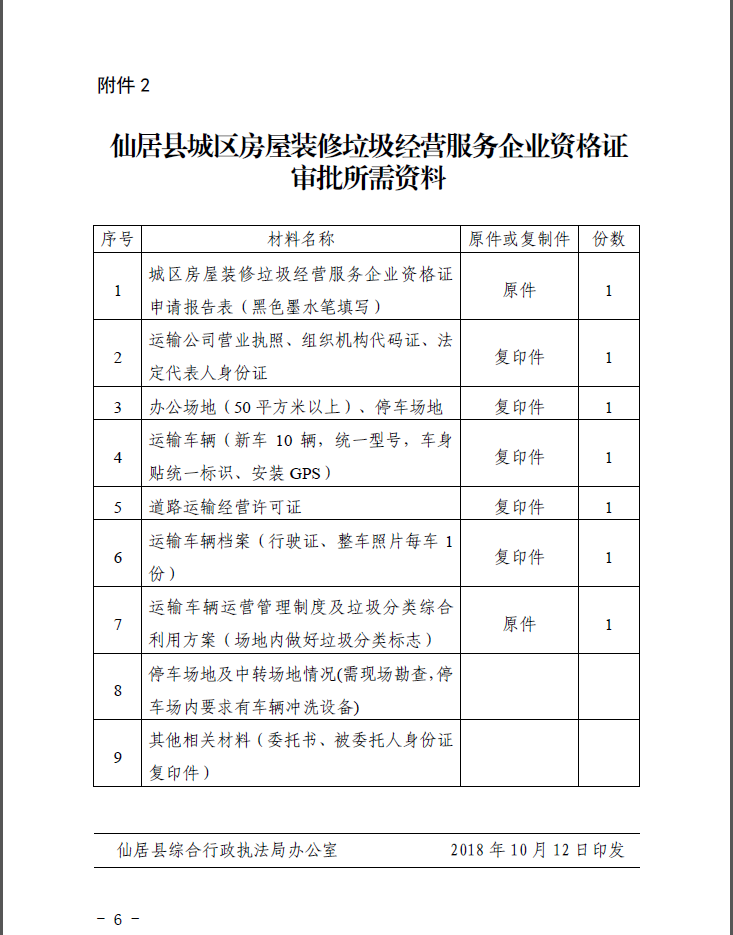 仙居县综合行政执法局办公室            2023年8月17日印发